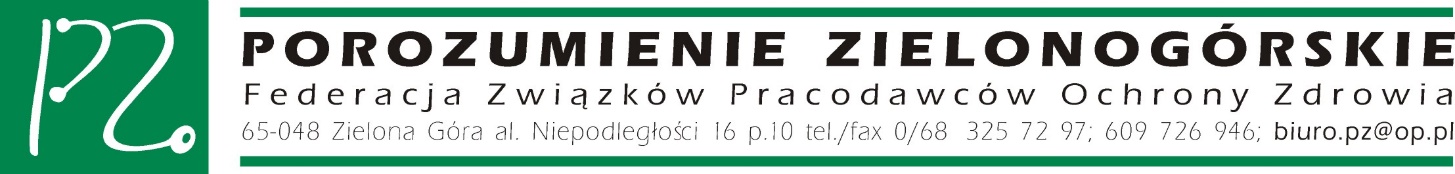 								             Zielona Góra, dn. 03.07.2019 r.BFPZ/582/07/2019								Sz. P.								Jerzy Kwieciński								Minister Inwestycji i Rozwoju	W związku z przekazaniem do konsultacji społecznych projektu ustawy o kooperatywach mieszkaniowych Federacja Związków Pracodawców Ochrony Zdrowia „Porozumienie Zielonogórskie” nie zgłasza uwag.Z poważaniem          Tomasz Zieliński    Wiceprezes Federacji PZ      /dokument podpisany elektronicznie/